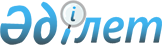 О внесении изменения в приказ Министра по инвестициям и развитию Республики Казахстан от 22 июня 2016 года № 517 "Об утверждении Типового договора на субсидирование ставки вознаграждения при кредитовании и финансовом лизинге на приобретение вагонов перевозчиками пассажиров по социально значимым сообщениям и операторами вагонов (контейнеров)"Приказ и.о. Министра индустрии и инфраструктурного развития Республики Казахстан от 11 мая 2022 года № 262. Зарегистрирован в Министерстве юстиции Республики Казахстан 18 мая 2022 года № 28113
      ПРИКАЗЫВАЮ:
      1. Внести в приказ Министра по инвестициям и развитию Республики Казахстан от 22 июня 2016 года № 517 "Об утверждении Типового договора на субсидирование ставки вознаграждения при кредитовании и финансовом лизинге на приобретение вагонов перевозчиками пассажиров по социально значимым сообщениям и операторами вагонов (контейнеров)" (зарегистрирован в Реестре государственной регистрации нормативных правовых актов № 13975) следующее изменение:
      в Типовом договоре на субсидирование ставки вознаграждения при кредитовании и финансовом лизинге на приобретение вагонов перевозчиками пассажиров по социально значимым сообщениям и операторами вагонов (контейнеров), утвержденном указанным приказом:
      пункт 8 изложить в следующей редакции:
      "8. Финансовый институт обязан:
      1) уведомлять в течение 3 рабочих дней Уполномоченный орган о расторжении договора займа/финансового лизинга с Заемщиком;
      2) производить возврат сумм, в случае досрочного расторжения, неиспользованных субсидий в доход республиканского бюджета в течение 10 банковских дней, начиная с даты расторжения настоящего Договора;
      3) уведомлять в течение 3 рабочих дней Уполномоченный орган в случае несвоевременного погашения Заемщиком платежа по договору займа /финансового лизинга или неисполнения Заемщиком более чем одного месяца (по договору финансового лизинга – 2 и более раза подряд) обязательств по оплате платежей перед Финансовым институтом;
      4) представить в течение 7 рабочих дней Уполномоченному органу акт сверки взаиморасчетов между Заемщиком и Финансовым институтом в случае расторжения настоящего Договора, частичного или полного досрочного погашения основного долга по договору займа/финансового лизинга Заемщиком;
      5) вести специальный учет на отдельных банковских счетах по перечисленным субсидиям;
      6) извещать Уполномоченный орган об изменениях руководителей, наименовании, реквизитов, юридических и фактических адресов;
      7) получать согласие Заемщика на предоставление сведений, составляющих банковскую тайну, органам государственного аудита.".
      2. Комитету транспорта Министерства индустрии и инфраструктурного развития Республики Казахстан в установленном законодательном порядке обеспечить:
      1) государственную регистрацию настоящего приказа в Министерстве юстиции Республики Казахстан;
      2) размещение настоящего приказа на интернет-ресурсе Министерства индустрии и инфраструктурного развития Республики Казахстан.
      3. Контроль за исполнением настоящего приказа возложить на курирующего вице-министра индустрии и инфраструктурного развития Республики Казахстан.
      4. Настоящий приказ вводится в действие по истечении десяти календарных дней после дня его первого официального опубликования.
      "СОГЛАСОВАНО"АгентствоРеспублики Казахстанпо регулированию и развитию финансового рынка
					© 2012. РГП на ПХВ «Институт законодательства и правовой информации Республики Казахстан» Министерства юстиции Республики Казахстан
				
      исполняющий обязанностиминистра индустрии иинфраструктурного развитияРеспублики Казахстан 

М. Карабаев
